Сумська міська радаVІІ СКЛИКАННЯ               СЕСІЯРІШЕННЯвід                   2018 року №           -МРм. СумиНа виконання рішення Сумського окружного адміністративного суду від 09 серпня 2018 року по справі № 818/2374/18, розглянувши звернення громадянина, надані документи, відповідно до статей 12, 81, 118, 121, 122, частини 6 статті 186 Земельного кодексу України, пункту 34 частини першої статті 26 Закону України «Про місцеве самоврядування в Україні», Сумська міська рада  ВИРІШИЛА:Редакція 1Затвердити проект землеустрою щодо відведення земельної ділянки та надати у власність земельну ділянку Федіну Олексію Олександровичу за адресою: м. Суми, між вул. Льотна та просп. Козацький, площею 0,1000 га, кадастровий номер 5910136300:14:003:0051. Категорія та функціональне призначення земельної ділянки: землі житлової та громадської забудови Сумської міської ради для будівництва і обслуговування жилого будинку, господарських будівель і споруд (присадибна ділянка).Редакція 2Відмовити в затвердженні проекту землеустрою щодо відведення земельної ділянки та наданні у власність земельної ділянки Федіну Олексію Олександровичу за адресою: м. Суми, між вул. Льотна та просп. Козацький, площею 0,1000 га, кадастровий номер 5910136300:14:003:0051 у зв’язку з невідповідністю місця розміщення земельної ділянки, яку сформовано за результатами розроблення документації із землеустрою місцю розміщення земельної ділянки, на яку було подано заяву для отримання дозволу. Категорія та функціональне призначення земельної ділянки: землі житлової та громадської забудови Сумської міської ради для будівництва і обслуговування жилого будинку, господарських будівель і споруд (присадибна ділянка).Сумський міський голова                                                                    О.М. ЛисенкоВиконавець: Клименко Ю.М.Ініціатор розгляду питання –– міський голова Лисенко О.М.Проект рішення підготовлено департаментом забезпечення ресурсних платежів Сумської міської радиДоповідач – департамент забезпечення ресурсних платежів Сумської міської ради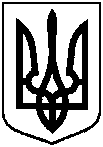 Проектоприлюднено «__»_________2018 р.Про надання у власність Федіну Олексію Олександровичу земельної ділянки за адресою: м. Суми, між        вул. Льотна та просп. Козацький